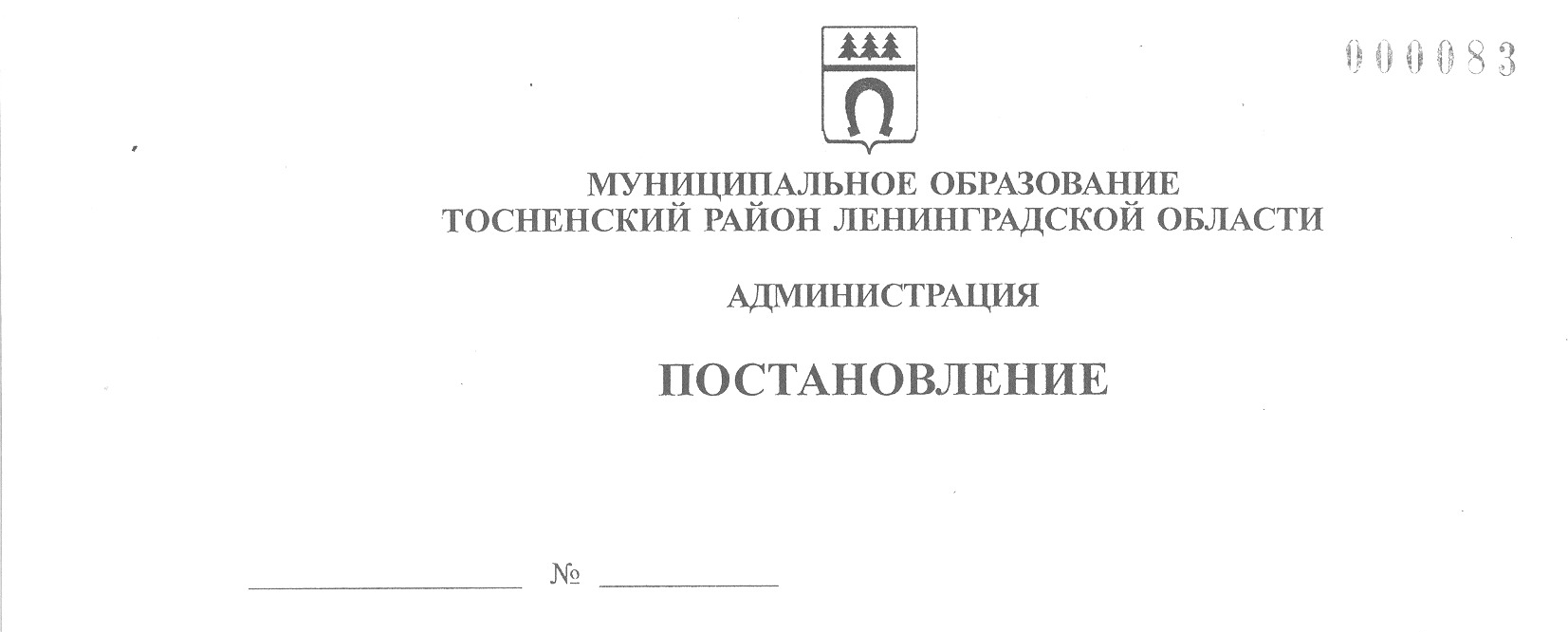 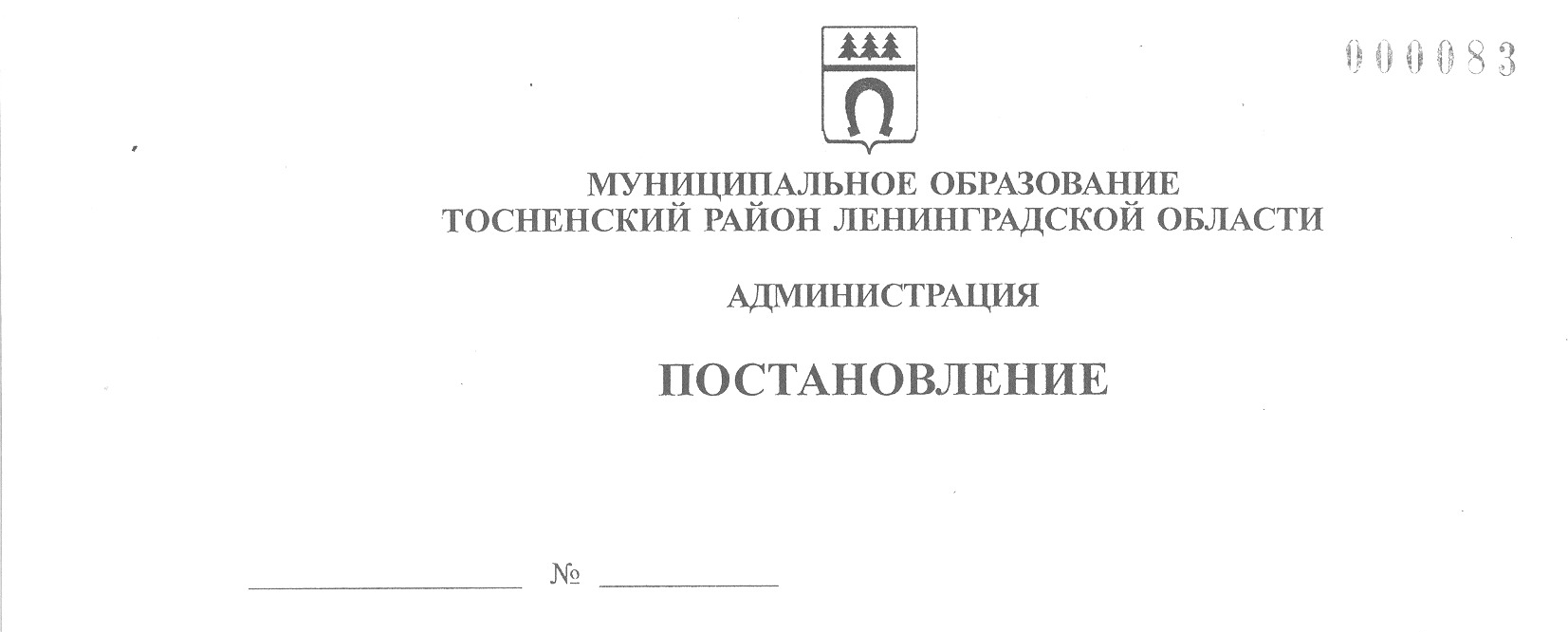 19.04.2021                                836-паОб утверждении Порядка предоставления субсидий из бюджета муниципального образования Тосненский район Ленинградской области социально ориентированным некоммерческим организациям на реализацию социально значимых проектовВ соответствии с Бюджетным кодексом Российской Федерации, постановлением Правительства Российской Федерации от 07.05.2017 № 541 «Об общих требованиях к нормативным правовым актам, муниципальным правовым актам, регулирующим предоставление субсидий некоммерческим организациям, не являющимся государственными (муниципальными) учреждениями», в целях реализации муниципальной программы «Поддержка социально ориентированных некоммерческих организаций на территории муниципального образования Тосненский район Ленинградской области», утвержденной постановлением администрации муниципального образования Тосненский район Ленинградской области от 17.12.2019 № 2281-па, администрация муниципального образования Тосненский район Ленинградской области ПОСТАНОВЛЯЕТ:1. Утвердить Порядок предоставления субсидий из бюджета муниципального образования Тосненский район Ленинградской области социально ориентированным некоммерческим организациям на реализацию социально значимых проектов (приложение).2. Комитету социально-экономического развития администрации муниципального образования Тосненский район Ленинградской области направить в пресс-службу комитета по организационной работе, местному самоуправлению, межнациональным и межконфессиональным отношениям администрации муниципального образования Тосненский район Ленинградской области настоящее постановление для опубликования и обнародования в порядке, установленном Уставом муниципального образования Тосненский район Ленинградской области.3. Пресс-службе комитета по организационной работе, местному самоуправлению, межнациональным и межконфессиональным отношениям администрации муниципального образования Тосненский район Ленинградской области опубликовать и обнародовать настоящее постановление в порядке, установленном Уставом муниципального образования Тосненский район Ленинградской области.24. Контроль за исполнением настоящего постановления возложить на заместителя главы администрации муниципального образования Тосненский район Ленинградской области Горленко С.А.Глава администрации                                                                                         А.Г. КлементьевБойко Всеволод Русланович, 8(81361) 325909 гаПриложениек постановлению администрации муниципального образования Тосненский район Ленинградской области     19.04.2021              836-паот __________ № _____Порядокпредоставления субсидий из бюджета муниципального образования Тосненский район Ленинградской области социально ориентированным некоммерческим организациям на реализацию социально значимых проектов1. Общие положения1.1. Настоящий Порядок устанавливает правила определения объема, цели, условия и порядок предоставления субсидий из бюджета муниципального образования Тосненский район Ленинградской области социально ориентированным некоммерческим организациям Ленинградской области (далее – СО НКО) на реализацию проектов на территории Тосненского района Ленинградской области в рамках основного мероприятия «Финансовая поддержка социально значимых проектов социально ориентированных некоммерческих организаций, реализуемых на территории Тосненского района Ленинградской области» муниципальной программы «Поддержка социально ориентированных некоммерческих организаций на территории муниципального образования Тосненский район Ленинградской области», утвержденной постановлением администрации муниципального образования Тосненский район Ленинградской области от 17.12.2019 № 2281-па (далее – основное мероприятие муниципальной программы).1.2. В настоящем Порядке применяются следующие основные понятия:- администрация муниципального образования Тосненский район Ленинградской области (далее – Администрация) – главный распорядитель бюджетных средств, осуществляющий предоставление субсидий в рамках реализации основного мероприятия муниципальной программы;- получатель субсидии – соискатель, претендующий на получение субсидии, признанный конкурсной комиссией победителем конкурсного отбора, в отношении которого Администрацией принято решение о предоставлении субсидии;- проект – разработанный СО НКО комплекс взаимосвязанных мероприятий, в соответствии с которыми СО НКО осуществляет деятельность по решению социальных проблем в рамках установленного бюджета и плана реализации проекта;- конкурсная комиссия – коллегиальный орган для проведения конкурсного отбора, образуемый правовым актом Администрации из числа представителей органов местного самоуправления и общественности. Персональный состав конкурсной комиссии утверждается правовым актом Администрации;- конкурсный отбор – отбор СО НКО, осуществляемый экспертным советом на основе установленных настоящим Порядком критериев отбора получателей субсидий, требований к получателям субсидий, а также критериев оценки заявок на получение субсидий.Иные понятия и термины, используемые в настоящем Порядке, применяются в значениях, определенных действующим законодательством.1.3. Субсидии предоставляются Администрацией за счет средств бюджета муниципального образования Тосненский район Ленинградской области в пределах бюджетных ассигнований, утвержденных в сводной бюджетной росписи бюджета муниципального образования Тосненский район Ленинградской области, и лимитов бюджетных обязательств, доведенных главному распорядителю бюджетных средств, как получателю бюджетных средств в установленном порядке.2Субсидии предоставляются на безвозмездной и безвозвратной основе (за исключением случаев нарушения условий) в целях обеспечения доступа СО НКО к финансовым ресурсам для создания на территории Тосненского района Ленинградской области условий, благоприятствующих развитию и эффективному функционированию СО НКО.2. Категории и критерии отбора получателей субсидий, имеющихправо на получение субсидий2.1. Субсидии предоставляются СО НКО, осуществляющим в соответствии с учредительными документами СО НКО один или несколько видов деятельности, указанных в статье 31.1 Федерального закона от 12.01.1996 № 7-ФЗ, а также решении совета депутатов муниципального образования Тосненский район Ленинградской области от 08.09.2015 № 57 «Об установлении видов деятельности для признания некоммерческих организаций социально ориентированными с целью получения права на поддержку органами местного самоуправления муниципального образования Тосненский район Ленинградской области», и отвечающим одновременно следующим критериям:2.1.1. Получатель субсидии зарегистрирован в качестве юридического лица в порядке, установленном законодательством Российской Федерации.2.1.2. Получатель субсидии состоит на налоговом учете в ИФНС России по Тосненскому району Ленинградской области.2.1.3. Получатель субсидии осуществляет уставную деятельность на территории Тосненского района Ленинградской области.2.1.4. В состав учредителей организации – получателя субсидии не входят органы государственной власти и органы местного самоуправления, государственные и муниципальные учреждения и предприятия.3. Условия и порядок предоставления субсидий3.1. Субсидии предоставляются при соблюдении следующих условий:3.1.1. Соответствие получателя субсидии категориям и критериям отбора, предусмотренным разделом 2 настоящего Порядка.3.1.2. Соответствие получателя субсидии на первое число месяца, в котором подана заявка на участие в конкурсном отборе, следующим требованиям:3.1.2.1. Отсутствие неисполненной обязанности по уплате налогов, сборов, страховых взносов, пеней, штрафов, процентов, подлежащих уплате в соответствии с законодательством Российской Федерации о налогах и сборах.3.1.2.2. Отсутствие просроченной задолженности по возврату в бюджет муниципального образования Тосненский район Ленинградской области субсидий, бюджетных инвестиций, предоставленных в том числе в соответствии с иными правовыми актами, и иной просроченной задолженности перед бюджетом муниципального образования Тосненский район Ленинградской области.3.1.2.3. Отсутствие просроченной задолженности по заработной плате.3.1.2.4. Отсутствие просроченной задолженности по неналоговым платежам в бюджеты бюджетной системы Российской Федерации.3.1.3. Получатель субсидии не должен находиться в процессе реорганизации, ликвидации, банкротства.3.1.4. Деятельность получателя субсидии не должна быть приостановлена в порядке и по основаниям, предусмотренным действующим законодательством Российской Федерации.33.1.5. Получатель субсидии не должен являться иностранным юридическим лицом, а также российским юридическим лицом, в уставном (складочном) капитале которого доля участия иностранных юридических лиц, местом регистрации которых является государство или территория, включенные в утверждаемый Министерством финансов Российской Федерации перечень государств и территорий, предоставляющих льготный налоговый режим налогообложения и (или) не предусматривающих раскрытия и предоставления информации при проведении финансовых операций (офшорные зоны) в отношении таких юридических лиц, в совокупности превышает 50 процентов.3.1.6. Получатель субсидии не должен получать в текущем финансовом году средства из бюджета муниципального образования Тосненский район Ленинградской области в соответствии с иными муниципальными правовыми актами на цели, установленные разделом 1 настоящего Порядка.3.1.7. Получатель субсидии не должен являться юридическим лицом, осуществляющим деятельность в качестве политической партии, политического и общественного движения.3.1.8. Отсутствие информации о нарушениях, допущенных получателем субсидии, в том числе о нецелевом использовании предоставленных средств, в реестре социально ориентированных некоммерческих организаций – получателей поддержки в Тосненском районе Ленинградской области.3.1.9. Представление документов, указанных в пункте 3.8 настоящего Порядка, в сроки, установленные пунктом 3.6 настоящего Порядка.3.1.10. Заключение между Администрацией и получателем субсидии соглашения в сроки, определенные пунктом 5.1 настоящего Порядка, в соответствии с типовой формой, установленной комитетом финансов администрации муниципального образования Тосненский район Ленинградской области.3.1.11. Согласие получателя субсидии на осуществление главным распорядителем бюджетных средств, предоставившим субсидию, и органом муниципального финансового контроля муниципального образования Тосненский район Ленинградской области (далее – орган муниципального финансового контроля) проверок соблюдения получателем субсидий условий, целей и порядка их предоставления.3.1.12. Получатель субсидии, а также иные юридические лица, получающие средства на основании договоров, заключенных с получателями субсидий, за счет полученных из бюджета муниципального образования Тосненский район Ленинградской области средств не имеют права приобретать иностранную валюту.3.2. Субсидии предоставляются на финансовое обеспечение планируемых затрат СО НКО, связанных с осуществлением в соответствии с учредительными документами СО НКО видов деятельности, указанных в статье 31.1 Федерального закона от 12.01.1996 № 7-ФЗ, а также решении совета депутатов муниципального образования Тосненский район Ленинградской области от 08.09.2015 № 57 «Об установлении видов деятельности для признания некоммерческих организаций социально ориентированными с целью получения права на поддержку органами местного самоуправления муниципального образования Тосненский район Ленинградской области», в рамках реализации проектов, в том числе: на оплату труда и начисления на оплату труда сотрудников СО НКО согласно штатному расписанию СО НКО; закупку для работы СО НКО компьютерной и оргтехники; оплату телефонной связи, доступа к информационно-телекоммуникационной сети Интернет (далее – сеть Интернет); оплату командировочных и хозяйственных расходов сотрудников СО НКО; транспортные услуги, коммунальные услуги; арендную плату за пользование имуществом; услуги по содержанию имущества; оплату труда по договорам выполнения работ, оказания услуг.43.3. Субсидии не предоставляются на реализацию мероприятий, содержащих элементы экстремистской деятельности и (или) направленных на изменение основ конституционного строя Российской Федерации; направленных на поддержку и (или) участие в предвыборных кампаниях; имеющих целью извлечение прибыли; предусматривающих предоставление грантов и (или) иных безвозмездных целевых поступлений (пожертвований, средств на осуществление благотворительной деятельности и др.) другим организациям.3.4. Конкретные значения целевых показателей результативности для каждого проекта устанавливаются Администрацией в соглашении с победителем конкурсного отбора. Показателями результативности (целевыми показателями) предоставления субсидии являются:3.4.1. Количество граждан, принимающих участие в реализации проекта.3.4.2. Количество мероприятий, проведенных в рамках проекта.3.4.3. Количество добровольцев, привлеченных к реализации проекта.3.4.4. Количество публикаций о проекте в средствах массовой информации и социальных сетях.3.5. Субсидии предоставляются по результатам проводимого Администрацией конкурсного отбора.3.6. Решение о проведении конкурсного отбора принимается Администрацией и оформляется правовым актом Администрации, в котором указываются сроки приема заявок на участие в конкурсном отборе на предоставление субсидий (далее – заявка), способ подачи заявок и срок рассмотрения поступивших заявок. Информация о сроках приема заявок публикуется на официальном сайте Администрации в сети Интернет, а также на едином портале бюджетной системы Российской Федерации в информационно-телекоммуникационной сети Интернет (при наличии технической возможности).Объявление должно содержать информацию, указанную в подпункте б пункта 4 Общих требований к нормативным правовым актам, муниципальным правовым актам, регулирующим предоставление субсидий, в том числе грантов в форме субсидий, юридическим лицам, индивидуальным предпринимателям, а также физическим лицам – производителям товаров, работ, услуг, утвержденных постановлением Правительства Российской Федерации от 18.09.2020 № 1492.3.7. Поступающие заявки регистрируются в соответствующем журнале в день поступления в Администрацию. Соискатель вправе подать только одну заявку для участия в конкурсном отборе в текущем году.3.8. Для получения субсидии соискатель представляет в Администрацию заявку, включающую следующие документы:3.8.1. Заявление на предоставление субсидии по форме согласно приложению 1 к настоящему Порядку.3.8.2. Смета расходов на реализацию проекта с финансово-экономическим обоснованием по форме согласно приложению 2 к настоящему Порядку.3.8.3. Копия устава, заверенная подписью лица, действующего без доверенности от имени некоммерческой организации и печатью (при наличии) СО НКО.3.8.4. Копия документа, подтверждающего полномочия руководителя или иного уполномоченного лица СО НКО, заверенная подписью руководителя (иного уполномоченного лица) и печатью (при наличии).3.8.5. Справка о банковских реквизитах соискателя с указанием расчетного счета для перечисления субсидии.3.8.6. Презентация проекта на электронном носителе в формате .ppt или .pptx объемом 10-15 слайдов.53.8.7. Справка соискателя об отсутствии проведения в отношении него процедуры реорганизации, ликвидации, решения арбитражного суда о признании банкротом и открытии конкурсного производства, а также об отсутствии приостановления деятельности, заверенная подписями руководителя, главного бухгалтера и печатью (при наличии) соискателя.3.8.8. Справка об отсутствии просроченной задолженности по возврату в бюджет муниципального образования Тосненский район Ленинградской области субсидий, бюджетных инвестиций, предоставленных в соответствии с иными правовыми актами, и иной просроченной задолженности перед бюджетом муниципального образования Тосненский район Ленинградской области, заверенная подписями руководителя, главного бухгалтера и печатью (при наличии) соискателя.3.8.9. Справка об отсутствии просроченной задолженности по заработной плате.3.8.10. Справка об отсутствии просроченной задолженности по неналоговым платежам в бюджеты бюджетной системы Российской Федерации.3.9. Дополнительно в рамках межведомственного информационного взаимодействия посредством автоматизированной информационной системы межведомственного электронного взаимодействия Ленинградской области (АИС «Межвед ЛО») Администрацией запрашиваются:3.9.1. Выписка из Единого государственного реестра юридических лиц.3.9.2. Данные о постановке юридического лица на учет в налоговом органе.3.9.3. Справка налогового органа об отсутствии просроченной задолженности по уплате налогов, сборов и иных обязательных платежей в бюджеты бюджетной системы Российской Федерации.Соискатель вправе представить документы, указанные в подпунктах 3.9.1 – 3.9.3 настоящего Порядка, по собственной инициативе.3.10. Ответственность за своевременность, полноту и достоверность представляемых документов и сведений возлагается на соискателя.3.11. Соискатель имеет право отозвать заявку путем письменного уведомления Администрации не позднее, чем за два рабочих дня до даты заседания конкурсной комиссии.3.12. Рассмотрение заявок и принятие решения о победителях конкурсного отбора осуществляется конкурсной комиссией в срок не позднее 30 календарных дней с даты окончания приема заявок.3.13. Основаниями для отказа в предоставлении субсидии являются:3.13.1. Несоответствие представленных соискателем документов требованиям, установленным пунктом 3.8 настоящего Порядка, или непредставление (представление не в полном объеме) указанных документов.3.13.2. Недостоверность представленной соискателем информации.3.13.3. Несоответствие соискателя условиям, установленным настоящим Порядком.3.13.4. Несоответствие соискателя категориям и критериям отбора, указанным в разделе 2 настоящего Порядка.3.13.5. Непредставление документов в срок, установленный пунктом 3.6 настоящего Порядка.При наличии оснований для отказа в предоставлении субсидии, предусмотренных подпунктами «а» – «д» настоящего Порядка, соискатель в течение двух рабочих дней, следующих за днем оформления протокола заседания конкурсной комиссии (далее – протокол), уведомляется об отказе в предоставлении субсидии.3.14. Размер субсидии определяется исходя из количества получателей субсидий, сметы планируемых расходов на реализацию мероприятий в рамках проекта, представленной соискателем, в пределах бюджетных ассигнований, утвержденных Администрацией в сводной бюджетной росписи бюджета муниципального образования Тосненский рай-6он Ленинградской области на соответствующий финансовый год, при этом общий размер субсидии не может превышать 200 тысяч рублей.4. Условия и порядок проведения конкурсного отбора4.1. Для проведения конкурсных отборов постановлением Администрации образуется конкурсная комиссия и утверждается ее персональный состав.Конкурсная комиссия состоит из девяти человек, в том числе председателя комиссии, заместителя председателя и секретаря комиссии. Председателем конкурсной комиссии является заместитель главы Администрации, курирующий вопросы поддержки некоммерческих организаций, заместителем председателя конкурсной комиссии является председатель комитета социально-экономического развития Администрации, секретарем конкурсной комиссии является специалист отдела по поддержке малого, среднего бизнеса, развития потребительского рынка и сельскохозяйственного производства Администрации (далее – Отдел), членами конкурсной комиссии являются начальник Отдела, представитель общественности, а также по одному представителю от комитета по организационной работе, местному самоуправлению, межнациональным и межконфессиональным отношениям Администрации, комитета финансов Администрации, отдела бухгалтерского учета и отчетности Администрации, а также совета депутатов муниципального образования Тосненский район Ленинградской области.4.2. Заседание конкурсной комиссии созывается для рассмотрения заявок, представленных одним или более участниками конкурсного отбора.4.3. Заседание конкурсной комиссии правомочно, если на нем присутствует более половины его членов.4.4. Представление проекта проводится СО НКО в форме презентации, в рамках которой разъясняются цели, задачи проекта, ожидаемые результаты от реализации проекта, а также ресурсное обеспечение проекта (имеющиеся кадровые, материальные и технические ресурсы, объем запрашиваемых средств и их планируемое распределение по статьям расходов).4.5. Решение о победителях конкурсного отбора принимается конкурсной комиссией в два этапа. В первую очередь происходит оценка заявок членами конкурсной комиссии по итогам представления СО НКО проектов посредством заполнения оценочных листов в соответствии с критериями оценки заявок на получение субсидий (приложение 3 к настоящему Порядку).	Каждый член конкурсной комиссии, а также председатель и секретарь конкурсной комиссии оценивают соискателя, после чего баллы суммируются и их сумма делится на количество проголосовавших. Если соискатель набирает менее 50 баллов, конкурсной комиссией принимается решение об отказе в предоставлении субсидии с указанием причин отказа в протоколе заседания комиссии.4.6. Конкурсная комиссия определяет победителей конкурсного отбора в следующем порядке:4.6.1. В случае если совокупный объем запрашиваемых средств не превышает объем бюджетных ассигнований, предусмотренный на текущий год на предоставление субсидий СО НКО, конкурсная комиссия признает победителями всех участников конкурсного отбора, набравших более 50 баллов. В этом случае субсидии представляются участникам конкурсного отбора в объемах, заявленных в конкурсных заявках.74.6.2. В случае если совокупный объем запрашиваемых средств превышает объем бюджетных ассигнований, предусмотренный на текущий год на предоставление субсидий СО НКО, конкурсная комиссия определяет победителей в соответствии с баллами, набранными участниками конкурсного отбора, в пределах объема средств бюджетных ассигнований, предусмотренных на текущий год на предоставление субсидий СО НКО.Конкурсная комиссия принимает решение о победителях конкурсного отбора начиная с конкурсных заявок, набравших максимальное количество баллов, и далее в порядке убывания баллов с учетом нераспределенных бюджетных средств.4.6.3. В случае если несколько участников конкурсного отбора набирают равное количество баллов, при этом совокупный объем запрашиваемых ими средств  превышает объем бюджетных ассигнований, предусмотренных на текущий год на предоставление субсидий СО НКО, субсидии распределяются между участниками конкурсного отбора пропорционально объему запрашиваемых ими  средств.4.7. Решения конкурсной комиссии оформляются протоколом не позднее двух рабочих дней, следующих за днем проведения заседания конкурсной комиссии. Победителям конкурсного отбора в течение семи рабочих дней направляется соответствующая выписка из протокола (по требованию).Администрация в срок не позднее трех рабочих дней с даты подписания протокола размещает протокол на официальном сайте Администрации в сети Интернет.4.8. Администрация в течение трех рабочих дней с даты опубликования протокола на официальном сайте Администрации в сети Интернет издает правовой акт с указанием победителей конкурсного отбора и размеров предоставляемых им субсидий. 5. Порядок предоставления субсидии5.1. В течение 30 календарных дней, следующих за днем издания правового акта Администрации, указанного в пункте 4.8 настоящего Порядка, на основании решения конкурсной комиссии с победителем конкурсного отбора заключается соглашение по форме, утвержденной приказом комитета финансов Администрации.В случае уменьшения главному распорядителю как получателю бюджетных средств ранее доведенных лимитов бюджетных обязательств, приводящего к невозможности предоставления субсидии в размере, определенном в соглашение, Администрация и победитель конкурсного отбора согласовывают новые условия соглашения или расторгают соглашение при недостижении согласия по новым условиям.5.2. В случае отказа победителя конкурсного отбора от заключения соглашения (не представление подписанного соглашения в Администрацию в течение 5 рабочих дней с момента получения соответствующего предложения), наличия нераспределенного остатка средств и (или) увеличения бюджетных ассигнований Администрация имеет право объявить дополнительный конкурсный отбор в пределах высвободившихся средств. Дополнительный конкурсный отбор проводится в соответствии с настоящим Порядком.5.3. Перечисление субсидий осуществляется на расчетные или корреспондентские счета, открытые получателям субсидий в учреждениях Центрального банка Российской Федерации или кредитных организациях на основании соглашения в соответствии с настоящим Порядком, формирование заявки на перечисление субсидии осуществляется Администрацией в течение 10 (десяти) рабочих дней, следующих за датой заключения соглашения.6. Требования к отчетности 6.1. В соответствии с соглашением получатель субсидии представляет в Администрацию следующие отчеты:86.1.1. Промежуточные отчеты о расходах, предусмотренных сметой расходов проекта, по форме согласно договору – ежеквартально до 5 числа месяца, следующего за отчетным.6.1.2. Отчет о расходах, предусмотренных сметой расходов проекта, по форме согласно соглашению – в течение 10 (десяти) календарных дней с даты завершения проекта, с приложением копий первичных бухгалтерских документов, заверенных подписью руководителя и печатью организации. Получатель субсидии предоставляет два отчета – по средствам субсидии и внебюджетным средствам раздельно.6.1.3. Отчет о достижении значений показателей результативности, установленных в соответствии с соглашением – в течение 10 (десяти) календарных дней с даты завершения проекта.6.1.4. Информационно-аналитический отчет о реализованном проекте – в течение 10 (десяти) календарных дней с даты завершения проекта.6.1.5. Акт о финансовом обеспечении затрат, связанных с реализацией проекта по форме согласно соглашению – в течение 10 (десяти) календарных дней с даты завершения проекта.7. Требования об осуществлении контроляза соблюдением условий, целей и порядка предоставлениясубсидий и ответственности за их нарушение7.1. Главным распорядителем бюджетных средств, предоставившим субсидию и органом муниципального финансового контроля осуществляются проверки соблюдения получателем субсидий условий, целей и порядка их предоставления.Соглашение о предоставлении субсидии включает в себя согласие получателя субсидии на осуществление главным распорядителем бюджетных средств, предоставившим субсидии и органом муниципального финансового контроля проверок соблюдения получателем субсидий условий, целей и порядка их предоставления.7.2. В случае недостижения получателем субсидии показателей результативности, указанных в пункте 3.4 настоящего Порядка, а также установления по итогам проверок, проведенных Администрацией или органом муниципального финансового контроля, факта нарушения условий, целей и порядка предоставления субсидий, определенных настоящим Порядком и соглашением, возврат субсидии в бюджет муниципального образования Тосненский район Ленинградской области производится в добровольном порядке в течение одного месяца с даты получения письменного требования Администрации или уполномоченного органа муниципального финансового контроля. 7.3. В случае неперечисления субсидии в бюджет муниципального образования Тосненский район Ленинградской области получателем субсидии в течение одного месяца с даты получения письменного требования от Администрации или уполномоченного органа муниципального финансового контроля взыскание суммы субсидии осуществляется в соответствии с законодательством Российской Федерации в судебном порядке.7.4. Получатель субсидии обязуется обеспечить возврат неиспользованных средств субсидии в бюджет муниципального образования Тосненский район Ленинградской области.7.5. В случае неисполнения или ненадлежащего исполнения своих обязательств стороны соглашения несут ответственность в соответствии с законодательством Российской Федерации.Приложение 1 к ПорядкуЗАЯВЛЕНИЕ НА ПРЕДОСТАВЛЕНИЕ СУБСИДИИ_________________________________________________(наименование социально ориентированнойнекоммерческой организации)В соответствии с Порядком предоставления субсидий из бюджета муниципального образования Тосненский район Ленинградской области социально ориентированным некоммерческим организациям на реализацию социально значимых проектов, утвержденным постановлением администрации муниципального образования Тосненский район Ленинградской области от __________ № __, представляю необходимую информацию для участия в конкурсном отборе:Часть 1--------------------------------<*> Сведения указываются по желанию соискателя.Часть 2С условиями конкурсного отбора и положениями порядка предоставления субсидий ознакомлен и согласен.  Достоверность  информации  (в том числе документов),  представленной  в  заявке  на  участие  в  конкурсном отборе, подтверждаю.______________________________________ __________ _________________________(наименование должности руководителя           (подпись)           (фамилия, инициалы)                СО НКО)___ ____________ 20_ г.                           М.П.Часть 3______________________________________ __________ _________________________ (наименование должности руководителя            (подпись)     (фамилия, инициалы)             СО НКО)___ ____________ 20_ г.                           М.П.Приложение 2 к ПорядкуСМЕТА РАСХОДОВ_________________________________________(наименование социально ориентированнойнекоммерческой организации)на реализацию проекта__________________________________________(наименование проекта)--------------------------------<**> Наименование статьи затрат может быть изменено в зависимости от планируемых расходов.ФИНАНСОВО-ЭКОНОМИЧЕСКОЕ ОБОСНОВАНИЕ СМЕТЫ(Описывается ценообразование товаров и услуг,описанных в смете)____________________________________ _________ ____________________________(наименование должности руководителя (подпись)     (фамилия, инициалы)              СО НКО)___ ____________ 20__ г.                         М.П.Приложение 3 к ПорядкуКРИТЕРИИОЦЕНКИ ЗАЯВОК НА ПОЛУЧЕНИЕ СУБСИДИЙИнформация о социально ориентированной некоммерческой организации (СО НКО)Информация о социально ориентированной некоммерческой организации (СО НКО)Полное наименование СО НКО (филиала, представительства, отделения)Сокращенное наименование СО НКО (филиала, представительства, отделения)Наименование должности руководителяФамилия, имя, отчество руководителяОрганизационно-правовая формаИндивидуальный номер налогоплательщика (ИНН)Юридический адресФактический адресТелефонСайт/страница в сети ИнтернетАдрес электронной почтыСведения об учредителяхКраткое описание опыта деятельности организации по реализации проектов за последние 3 года<*> Общая сумма всех денежных средств, полученных организацией в предыдущем году (руб.), в том числе:средства, предоставленные из федерального бюджета (руб.)средства, предоставленные из бюджета Ленинградской области (руб.)средства, предоставленные из бюджета иного субъекта Российской Федерации (руб.)средства, предоставленные из местных бюджетов (руб.)средства российских организаций (руб.)средства физических лиц (руб.)Информация о проектеИнформация о проектеНаименование проектаВиды деятельности, по которым реализуется проект, осуществляемые в соответствии с учредительными документами СО НКО(в соответствии со статьей 31.1 Федерального закона от 12.01.1996 № 7-ФЗ, а также решением совета депутатов муниципального образования Тосненский район Ленинградской области от 08.09.2015 № 57 «Об установлении видов деятельности для признания некоммерческих организаций социально ориентированными с целью получения права на поддержку органами местного самоуправления муниципального образования Тосненский район Ленинградской области»)Запрашиваемый размер субсидии (руб.)Предполагаемая сумма софинансирования проекта за счет внебюджетных источников (руб.) (в счет исполнения обязательств СО НКО по софинансированию проекта, за счет средств из внебюджетных источников засчитываются использованные на соответствующие цели денежные средства, иное имущество, имущественные права, а также безвозмездно полученные социально ориентированной некоммерческой организацией работы и услуги, труд добровольцев. В данном случае необходимо приложение соответствующего обоснования) Общая сумма расходов, планируемых на реализацию проекта (руб.)Наименования населенных пунктов Тосненского района Ленинградской области, на территории которых планируется реализация проектаПланируемые сроки реализации проектаКоличество добровольцев (волонтеров), которые будут привлечены к реализации проектаЦели проектаЗадачи проектаОжидаемые результаты проектаКоличество иных СО НКО, вовлеченных в реализацию проектаИнформация о мероприятиях, планируемых к проведению в рамках реализации проектаИнформация о мероприятиях, планируемых к проведению в рамках реализации проектаИнформация о мероприятиях, планируемых к проведению в рамках реализации проектаИнформация о мероприятиях, планируемых к проведению в рамках реализации проектаИнформация о мероприятиях, планируемых к проведению в рамках реализации проекта№ п/пНаименование мероприятияСроки начала и окончания (мес.)Место проведения мероприятияОжидаемые итоги123451.2.3....Запрашиваемый размер субсидии (руб.)Запрашиваемый размер субсидии (руб.)Общая сумма расходов, планируемых на реализацию проекта (руб.)Общая сумма расходов, планируемых на реализацию проекта (руб.)№ п/пНаименование статьи затрат <**>Количество единиц (с указанием названия единицы, напр.: чел., мес., шт. и т. п.)Стоимость единицы (руб.)Запрашиваемая сумма (руб.)Собственные и привлеченные финансовые средства для реализации проекта (руб.)Общая стоимость проекта (руб.)1.Фонд оплаты труда1.1.Оплата труда штатных работников, участвующих в реализации проекта, включая НДФЛ1.2.Страховые взносы (начисления на оплату труда) в государственные внебюджетные фонды за штатных работников1.3.Оплата труда лиц, привлекаемых по гражданско-правовым договорам, включая НДФЛ1.4.Страховые взносы (начисления на оплату труда) в государственные внебюджетные фонды за лиц, привлекаемых по гражданско-правовым договорам2.Административные расходы2.1.Аренда помещения2.2.Оплата коммунальных услуг2.3.Приобретение канцелярских товаров и расходных материалов2.4.Расходы на банковское обслуживание2.5.Оплата услуг связи (телефон, доступ в сеть Интернет)2.6.Приобретение оборудования и прав на использование программ3.Организационные расходы3.1.Издательско-полиграфические услуги3.2.Питание3.3.Проживание4.Транспортные расходы5.Услуги по освещению мероприятий проекта в СМИ6.Прочие расходыИТОГО:ИТОГО:ИТОГО:ИТОГО:№ п/пНаименование критерияПоказательКоличество баллов1.Характеристика проекта (актуальность, оригинальность инновация) (0-10)проект актуален, инновационен, оригинален101.Характеристика проекта (актуальность, оригинальность инновация) (0-10)проект актуален и оригинален51.Характеристика проекта (актуальность, оригинальность инновация) (0-10)проект актуален21.Характеристика проекта (актуальность, оригинальность инновация) (0-10)проект не актуален02.Характеристика плана мероприятий проекта (0-10)реалистичен, выполним, обеспечен ресурсами102.Характеристика плана мероприятий проекта (0-10)реалистичен, выполним, для всестороннего достижения целей и решения поставленных задач необходимо больше ресурсов52.Характеристика плана мероприятий проекта (0-10)нереалистичен, невыполним, не обеспечен ресурсами03.Опыт успешной деятельности СО НКО по реализации сходных проектов или проектов в заявленной сфере в течение последних трех лет (0-10)реализация более 2 проектов103.Опыт успешной деятельности СО НКО по реализации сходных проектов или проектов в заявленной сфере в течение последних трех лет (0-10)реализация 2 проектов53.Опыт успешной деятельности СО НКО по реализации сходных проектов или проектов в заявленной сфере в течение последних трех лет (0-10)реализация 1 проекта23.Опыт успешной деятельности СО НКО по реализации сходных проектов или проектов в заявленной сфере в течение последних трех лет (0-10)проекты не реализовывались04.Численность жителей Тосненского района Ленинградской области, вовлеченных в реализацию проекта (1-10)более 300 человек104.Численность жителей Тосненского района Ленинградской области, вовлеченных в реализацию проекта (1-10)150-300 человек84.Численность жителей Тосненского района Ленинградской области, вовлеченных в реализацию проекта (1-10)50-149 человек54.Численность жителей Тосненского района Ленинградской области, вовлеченных в реализацию проекта (1-10)менее 50 человек15.Наличие информационного ресурса СО НКО (СМИ, сайт, страница или сообщество в социальных сетях и т.п.) о ее деятельности и периодичность его обновления (0-5)наполняется еженедельно55.Наличие информационного ресурса СО НКО (СМИ, сайт, страница или сообщество в социальных сетях и т.п.) о ее деятельности и периодичность его обновления (0-5)наполняется ежемесячно35.Наличие информационного ресурса СО НКО (СМИ, сайт, страница или сообщество в социальных сетях и т.п.) о ее деятельности и периодичность его обновления (0-5)наполняется реже чем раз в месяц15.Наличие информационного ресурса СО НКО (СМИ, сайт, страница или сообщество в социальных сетях и т.п.) о ее деятельности и периодичность его обновления (0-5)отсутствует06.Ожидаемые результаты от реализации проекта (0-10)все предполагаемые результаты можно оценить точно и объективно106.Ожидаемые результаты от реализации проекта (0-10)часть основных результатов можно оценить точно и объективно56.Ожидаемые результаты от реализации проекта (0-10)точные и объективные результаты не представлены07.Заявленные в проекте финансовые требования (расходы) экономически обоснованы и целесообразны (0-15)все запланированные затраты обоснованы157.Заявленные в проекте финансовые требования (расходы) экономически обоснованы и целесообразны (0-15)смета затрат завышена на 10-30% и может быть сокращена без ущерба для результата107.Заявленные в проекте финансовые требования (расходы) экономически обоснованы и целесообразны (0-15)смета затрат завышена более чем на 30% и может быть сокращена без ущерба для результата57.Заявленные в проекте финансовые требования (расходы) экономически обоснованы и целесообразны (0-15)смета затрат не соответствует запланированным мероприятиям08.Проектом предусмотрен объем внебюджетного финансирования проекта (в % от общей суммы расходов на реализацию проекта) (0-10)20% и более108.Проектом предусмотрен объем внебюджетного финансирования проекта (в % от общей суммы расходов на реализацию проекта) (0-10)от 10% до 19%58.Проектом предусмотрен объем внебюджетного финансирования проекта (в % от общей суммы расходов на реализацию проекта) (0-10)от 0% до 9%18.Проектом предусмотрен объем внебюджетного финансирования проекта (в % от общей суммы расходов на реализацию проекта) (0-10)0%09.Количество добровольцев, на постоянной основе, участвующих в реализации проектной деятельности СО НКО (0-5)более 20 добровольцев59.Количество добровольцев, на постоянной основе, участвующих в реализации проектной деятельности СО НКО (0-5)11-20 добровольцев39.Количество добровольцев, на постоянной основе, участвующих в реализации проектной деятельности СО НКО (0-5)5-10 добровольцев29.Количество добровольцев, на постоянной основе, участвующих в реализации проектной деятельности СО НКО (0-5)менее 5 добровольцев010.Планируемый социальный эффект от реализации проекта (0-15)реализация проекта будет способствовать решению важных социальных задач, усматривается высокая степень положительного влияния проекта на целевую группу1510.Планируемый социальный эффект от реализации проекта (0-15)реализация проекта будет способствовать решению важных социальных задач, усматривается незначительная степень положительного влияния проекта на целевую группу810.Планируемый социальный эффект от реализации проекта (0-15)реализация проекта будет способствовать решению социальных задач, положительное влияние проекта на целевую группу не усматривается0